Publicado en Madrid el 28/11/2017 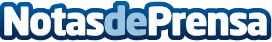 Tradelab recibe el sello europeo ePrivacy Seal que reconoce sus medidas para proteger los datos de usuariosEl sello reconoce que la plataforma programática de Tradelab respeta los estándares europeos en lo que concierne al tratamiento de datos de los usuarios
Datos de contacto:Anaïs Ferrández Nota de prensa publicada en: https://www.notasdeprensa.es/tradelab-recibe-el-sello-europeo-eprivacy-seal_1 Categorias: E-Commerce Ciberseguridad http://www.notasdeprensa.es